Praktická maturitní práce ze SCR Obor vzdělání: 	EKONOMIKA A PODNIKÁNÍKód:			63-41-M/01Zaměření:		Cestovní ruch	                        	Školní rok: 2023/2024Vypracujte třídenní poznávací autokarový zájezd pro 40 studentů (včetně pedagogického doprovodu) libovolné střední školy po ČR dle konkrétního zadání. Nabídněte jej jménem zvolené CK příslušné škole.Zakalkulujte dopravce, průvodce, vstupné, stravování, ubytování.Práce musí obsahovat tyto části:1. Specifikaci zájezdu2. Rámcový program3. Popis vybraných míst4. Časový harmonogram5. Kalkulaci ceny zájezdu6. Nabídkový leták7. Objednávku zájezdu8. Fakturu zájezduV Mostě dne  28. 08. 2023                                                                                                                   Ing. Machuldová Lucie                                                                                                    ředitelka  školy    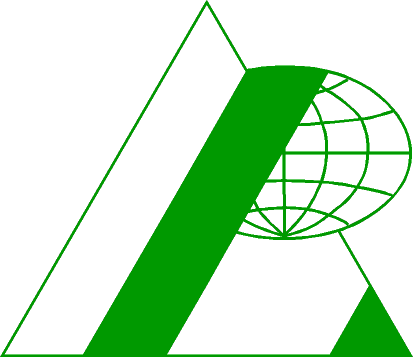 Střední  odborná  šKOLA  pODNIKATELSKÁ, s. r. o.,Most, Topolová 584, PSČ 434 47